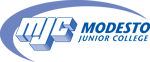 MODESTO JUNIOR COLLEGEINSTRUCTION COUNCILNovember 15, 2019CALL TO ORDERRob Stevenson called the meeting to order at 12:30 p.m. ACTION ITEMSQuorum was met.M/S (J. Zellet, A. Cannon) Moved to accept the agenda as amended, to bring the Next meeting date to the top of agenda.Minutes from the previous council will be reviewed at the next meeting.M/S (A. Cannon, J. Zellet), unanimously accepted.CONTINUING BUSINESSRanking of On-Cycle PositionsM/S (J. Zellet, T. Robinson) to open discussion.Consider allowing each division a spot in the prioritization listing.  Considering 3 to 4 positions will be absorbed into Fund 11 and may take from the replacement positions the college is able to replace.M/S (J. Brennan, J. Zellet) to modify the list by listing the seven unique positions first and then the duplicates after as follows:Instructor of Nursing 1 Instructor of Mathematics 1Instructor of Dairy ScienceInstructor of PsychologyInstructor of BiologyInstructor of Health Education and Athletic TrainingInstructor of MusicInstructor of Nursing 2Instructor of Psychology 2Instructor of Mathematics 2Instructor of Mathematics 3Instructor of Psychology 3Unanimously Approved.NEW BUSINESSIOR Growth Positions PresentationsBBSS-Statistics for the Social and Behavioral Sciences presented by Lisa CarlstromAHC-Design and Technical Theater presented by Lynette Borrelli and Kim DavisFCS-Child Development presented by Giselle FloresPEHE-Athletic Trainer and Health presented by Jamie DeRolloSME-Engineering presented by Laura Maki, Pedro Mendez, and Tom NomofSME-Chemistry presented by Linda BrzezinskiSME-Two Mathematics positions presented by Yolande PetersonIOR Ranking DeadlinesIt was determined that all rankings must be submitted no later than 3:00 pm on Monday, November 18, 2019 via email to Maryanne Ambler at amblerm@mjc.edu.  Public CommentsNone.M/S (D. Borges, A. Cannon) Moved to adjourn.Unanimously approved.Members, Instruction CouncilRepresentingPresentAbsentJennifer Zellet, Vice President of InstructionChairXRobert Stevenson, Professor – ArtCo-ChairXJoseph Akpovi, Professor – Logistics Academic SenateXKathleen Ennis, Professor – LibrarianAcademic SenateXNita Gopal, Professor – English Academic SenateXLori Marchy, Professor – Agriculture & Environmental SciencesAcademic SenateXTonya Robinson, Professor – Nursing Academic SenateXJessica Brennan, Family & Consumer Sciences RepresentativeAcademic SenateXAl Smith, Professor – History YFAXDon Borges, Dean, Agriculture & Environmental SciencesDeanXMartha Robles, Dean Allied Health and Family & Consumer SciencesDeanXAshley Griffith, Dean of Student ServicesDeanXMichael Sundquist, Dean – Arts, Humanities & CommunicationsLTACXAmanda Cannon, Research Analyst, Institutional Research and PlanningCSEAXMary Shea, Physical Education, SenateXSantiago Uvina, Program SpecialistCSEAXBrisa Antunez Mendoza, StudentASMJC Senator 9XDaniela Sarabia, StudentASMJC Senator 7XVacant, PRHE RepresentativeAcademic SenateVacant, SMEAcademic SenateGUEST(S):Lisa Carlstrom, BBSS FacultyXLynette , AHC FacultyXKim Davis, AHC FacultyXGiselle Flores, FCS FacultyXGreg Hausmann, BBSS FacultyXTom Nomof, PhysicsXLaura Maki, SME DeanXYolande Peterson, Faculty MathXRandy Thoe, CTE FacultyXLinda Brzezinski, Chemistry FacultyXPedro Mendez, Dean CTEXRECORDERMaryanne Ambler, Executive Secretary, Instruction OfficeRecorderXAction ItemsBusiness